一、第十七届文津图书奖推荐图书（共51种）社科类推荐图书（20种）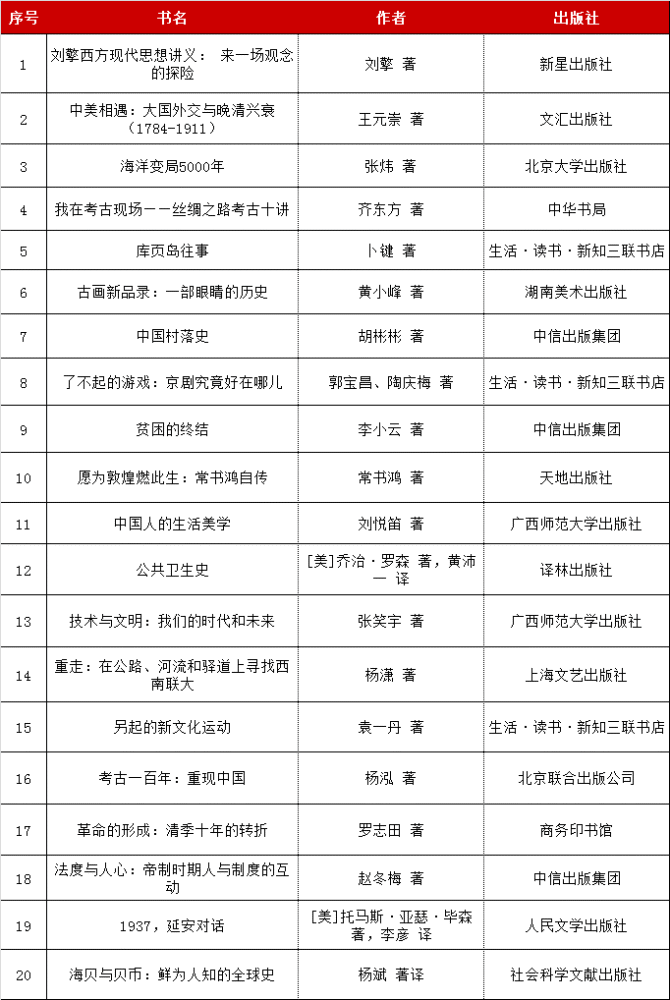 科普类推荐图书（11种）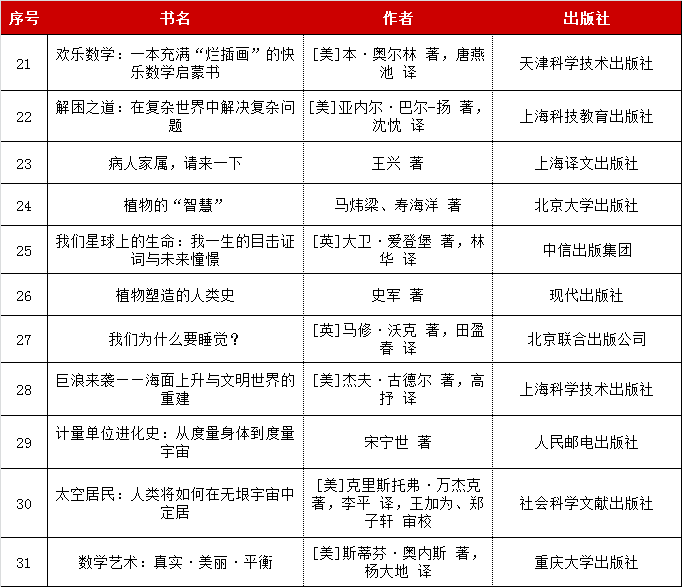 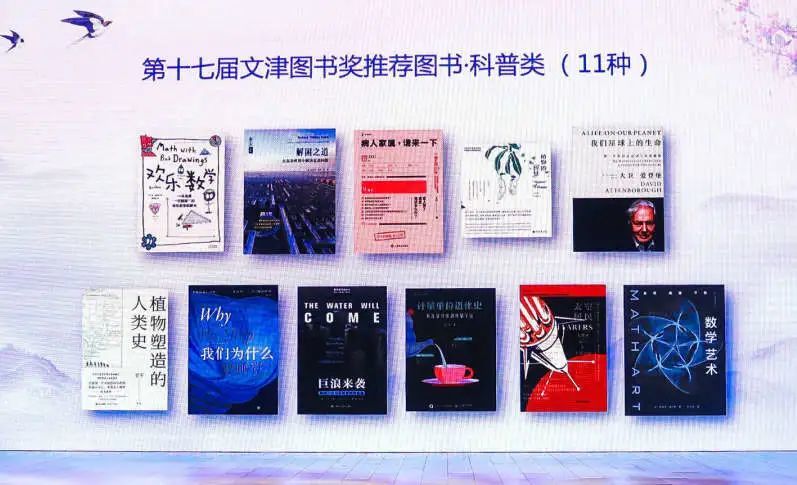 少儿类推荐图书（20种）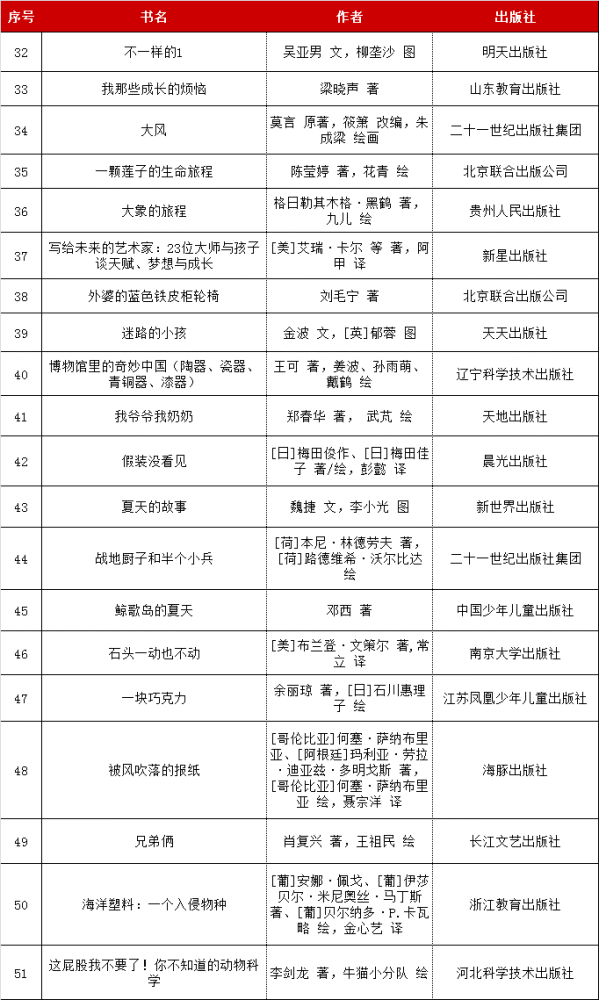 二、第十七届文津图书奖获奖图书（19种）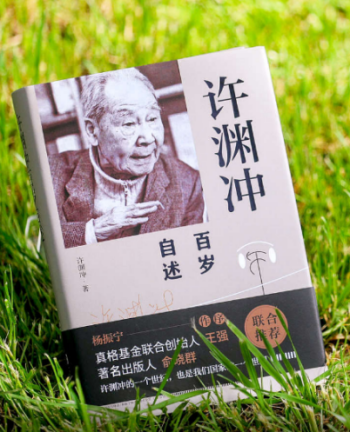 01《许渊冲百岁自述》许渊冲 著　华文出版社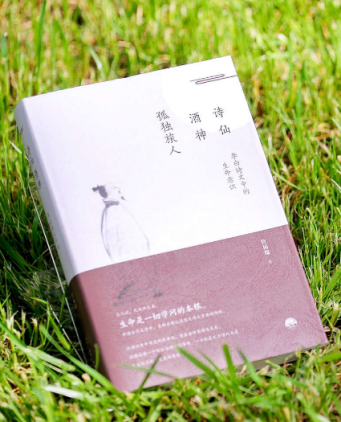 02《诗仙 酒神 孤独旅人：李白诗文中的生命意识》詹福瑞 著　生活书店出版有限公司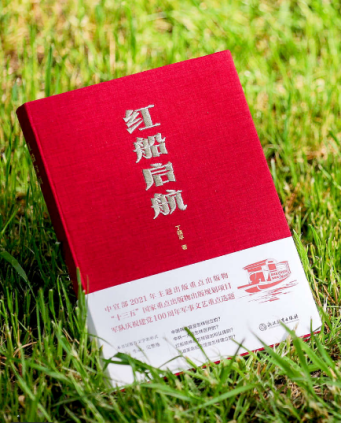 03《红船启航》丁晓平 著　浙江教育出版社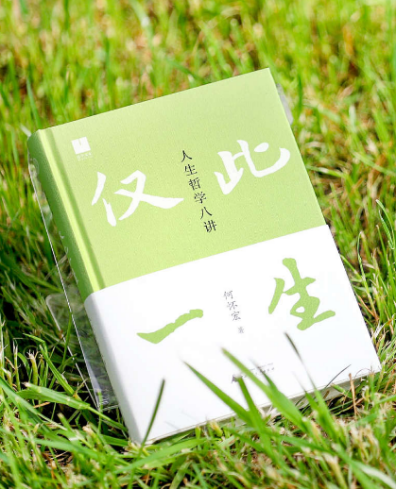 04《仅此一生：人生哲学八讲》何怀宏 著　　广西师范大学出版社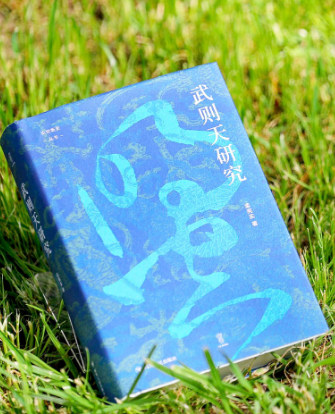 05《武则天研究》孟宪实 著四川人民出版社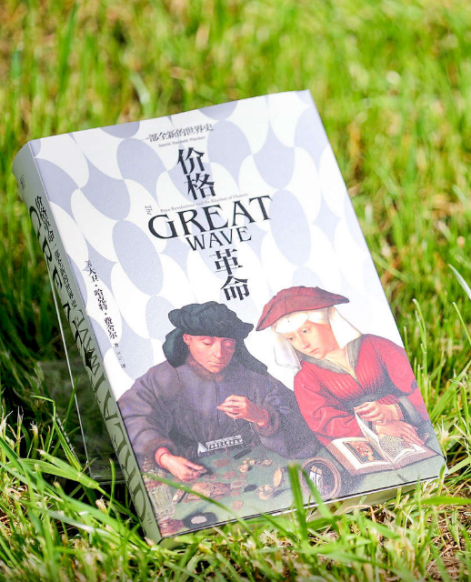 06《价格革命：一部全新的世界史》[美]大卫·哈克特·费舍尔 著X.Li 译　广西师范大学出版社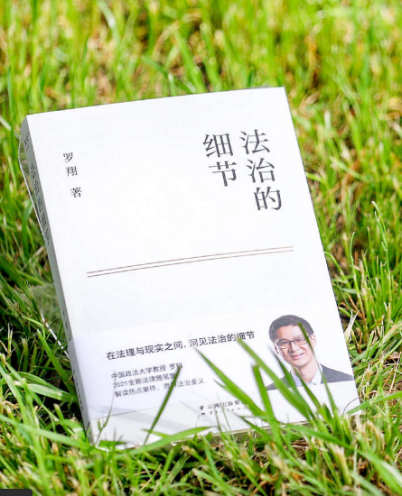 07《法治的细节》　罗翔 著　云南人民出版社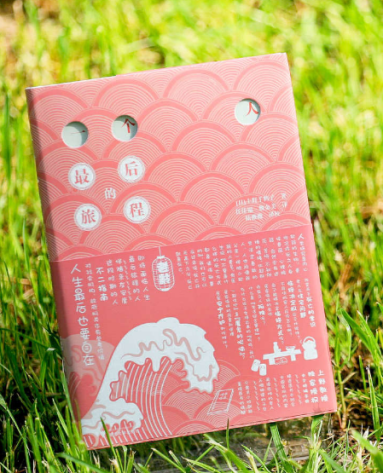 08《一个人最后的旅程》[日]上野千鹤子 著任佳韫 魏金美 译陆薇薇 译校　浙江大学出版社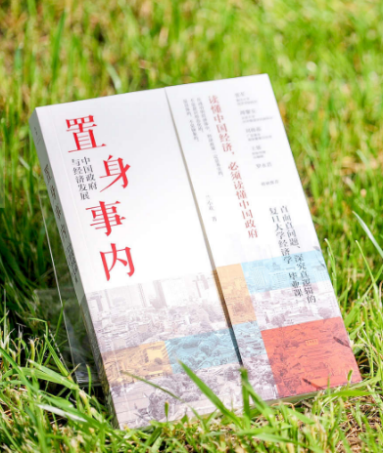 09《置身事内：中国政府与经济发展》兰小欢 著　上海人民出版社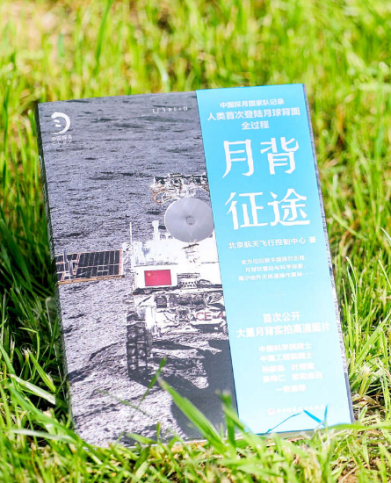 10《月背征途：中国探月国家队记录人类首次登陆月球背面全过程》北京航天飞行控制中心 著　北京科学技术出版社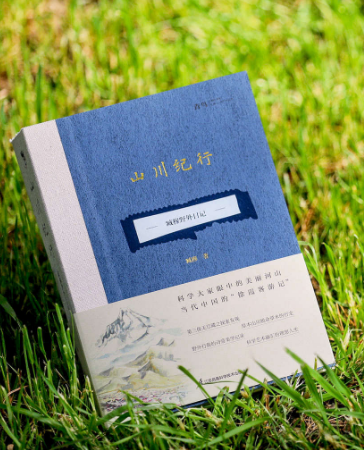 11《山川纪行：臧穆野外日记》臧穆 著　江苏凤凰科学技术出版社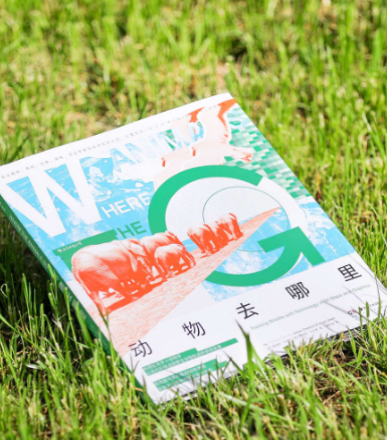 12《动物去哪里》[英]詹姆斯·切希尔 [英]奥利弗·乌贝蒂 著谭羚迪 译　　湖南美术出版社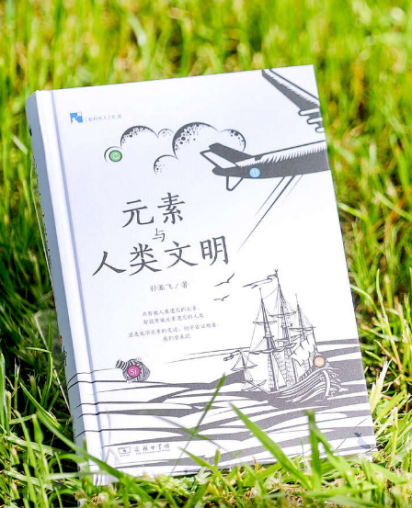 13《元素与人类文明》孙亚飞 著　商务印书馆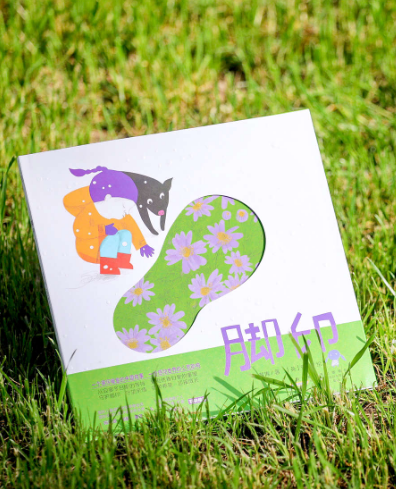 14《脚印》薛涛 著[英]郁蓉 绘安徽少年儿童出版社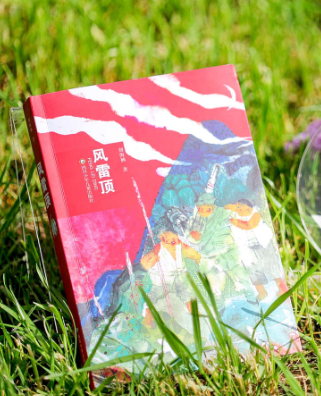 15《风雷顶》刘海栖 著　四川少年儿童出版社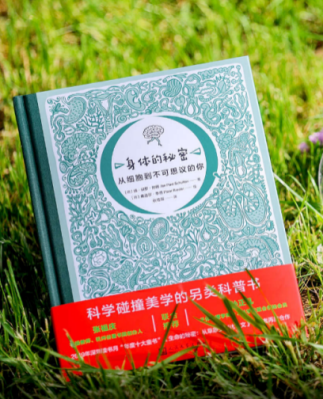 16《身体的秘密：从细胞到不可思议的你》[荷]扬·保罗·舒腾 著[荷]弗洛尔·李德 绘张佳琛 译人民文学出版社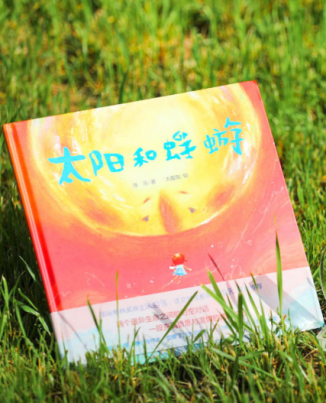 17《太阳和蜉蝣》汤汤 著　大面包 绘浙江少年儿童出版社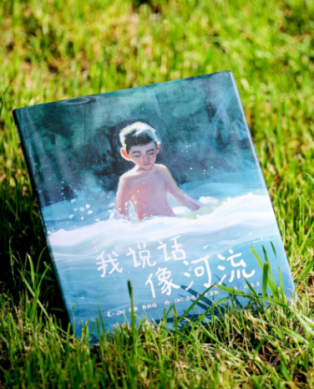 18《我说话像河流》[加]乔丹·斯科特 文[加]西德尼·史密斯 图　刘清彦 译北京联合出版公司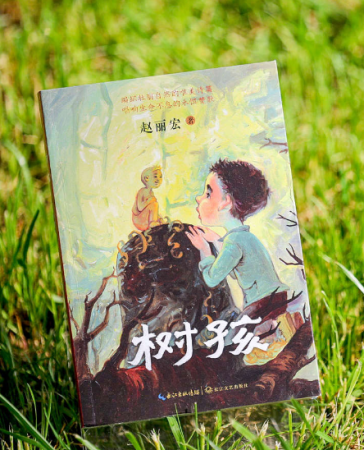 19《树孩》赵丽宏 著长江文艺出版社备注：文津图书奖文津图书奖设立于2004年，是国家图书馆主办并联合全国图书馆界共同参与的公益性图书奖项。文津图书奖采用“簸扬图”为标识，有“读书如稼穑，勤耕致丰饶”之意。该奖项命名为“文津”，不仅缘起于国家图书馆四大专藏之一的“文津阁四库全书”，也寓意“文化津梁”，彰显了图书馆作为传承文化的桥梁，为促进作者、出版者和读者之间的良性互动发挥积极作用的使命。评选每年举办一次，参评图书侧重于能够传播知识、陶冶情操，提高公众思想道德素质与科学人文素养的普及性图书。评审工作由国家图书馆牵头成立的组委会策划组织，聘请馆内外专家组成评审委员会，获奖及推荐图书通过社会参与和专家评审相结合的方式产生，并在每年的“世界读书日”予以公布。历届文津图书奖获奖图书书目网站链接https://baike.baidu.com/item/%E5%9B%BD%E5%AE%B6%E5%9B%BE%E4%B9%A6%E9%A6%86%E6%96%87%E6%B4%A5%E5%9B%BE%E4%B9%A6%E5%A5%96/2885084#:~:text=SnippetTab